АДМИНИСТРАЦИЯ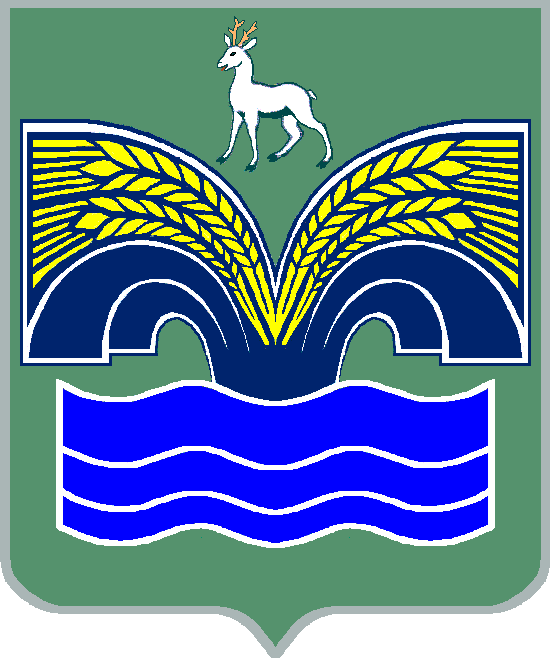 СЕЛЬСКОГО ПОСЕЛЕНИЯ БОЛЬШАЯ КАМЕНКА МУНИЦИПАЛЬНОГО РАЙОНА КРАСНОЯРСКИЙ САМАРСКОЙ ОБЛАСТИПОСТАНОВЛЕНИЕ25 января 2022 № 8О мониторинге муниципальных нормативных правовых актов сельского поселения Большая Каменка муниципального района Красноярский Самарской области       Руководствуясь Федеральным законом от 17.07.2009 № 172-ФЗ «Об антикоррупционной экспертизе нормативных правовых актов и проектов нормативных правовых актов», Указом Президента Российской Федерации от 20.05.2011 № 657 «О мониторинге  правоприменения в Российской Федерации», постановлением Правительства Российской Федерации от 19.08.2011 № 694 « Об утверждении методики осуществления мониторинга правоприменения в Российской Федерации», администрация сельского поселения Большая Каменка муниципального района Красноярский Самарской области ПОСТАНОВЛЯЕТ:Утвердить прилагаемое Положение об организации и проведении мониторинга правоприменения муниципальных нормативных правовых актов сельского поселения Большая Каменка муниципального района Красноярский Самарской области.Опубликовать настоящее постановление в газете «Красноярский Вестник» и разместить на официальном сайте Администрации муниципального района Красноярский Самарской области в разделе «Поселения». Настоящее постановление вступает в силу со дня его официального опубликования.Глава сельского поселенияБольшая Каменка	О.А.Якушев                                                                                      Приложение                                                             УТВЕРЖДЕНО                                                            постановлением администрации                                                            сельского поселения Большая Каменка муниципального района Красноярский                                                             Самарской области                                                          От 25 января 2022 года  № 8ПоложениеО мониторинге муниципальных нормативных правовых актов сельского поселения Большая Каменка муниципального района Красноярский Самарской областиНастоящее положение разработано в целях совершенствования муниципальных нормативных правовых актов и обеспечения законности в правотворческой деятельности сельского поселения Большая Каменка муниципального района Красноярский Самарской области.В случае противоречия (коллизии) муниципального правового регулирования, установленного настоящим Положением нормативных правовых актов, имеющим большую юридическую силу, в том числе и тем, которые вступили в силу после введения в действие настоящего Положения, применяется правовое регулирование, установленное нормативными правовыми актами, имеющими большую юридическую силу.Мониторинг муниципальных нормативных правовых актов (далее – мониторинг) предусматривает комплексную и плановую деятельность, осуществляемую сельского поселения Большая Каменка муниципального района Красноярский Самарской области в пределах своих полномочий, по сбору, обобщению, анализу и оценке информации для обеспечения принятия (издания), изменения или признания утратившими силу (отмены) муниципальных нормативных правовых актов сельского поселения Большая Каменка муниципального района Красноярский Самарской области. Исполнителями проведения мониторинга (далее – исполнители мониторинга) является администрация сельского поселения Большая Каменка муниципального района Красноярский Самарской области в отношении нормативных правовых актов:- Собрания депутатов сельского поселения Большая Каменка муниципального района Красноярский Самарской;- Главы сельского поселения Большая Каменка муниципального района Красноярский Самарской;        3.  Мониторинг подразделяется на плановый и внеплановый.1) Плановый мониторинг муниципальных правовых актов проводится исполнителем мониторинга в период действия муниципального правового акта в сроки, установленные планом мониторинга.         Исполнители мониторинга, ежегодно до 20-го января, формируют и утверждают план мониторинга на соответствующий год.2) Внеплановый мониторинг исполнителем мониторинга в случае внесения изменений в федеральное законодательство и законодательство Самарской области, влекущих изменения муниципальных нормативных правовых актов сельского поселения Большая Каменка муниципального района Красноярский Самарской области, проводится в течении тридцати дней со дня официального опубликования федерального закона или закона Самарской области.Если основаниями к проведению мониторинга являлись обращения граждан, юридических лиц, индивидуальных предпринимателей, органов государственной власти, депутатов Собрания сельского поселения Большая Каменка муниципального района Красноярский Самарской области, а также информация прокуратуры в порядке статьи 9 Федерального закона от 17.01.1992 № 2202-1 «О прокуратуре Российской Федерации», внеплановый мониторинг осуществляется в течение 30 дней со дня их поступления. О результатах проведения мониторинга в указанных случаях сообщается обратившему лицу.                  4. Целями проведения мониторинга являются:- выявление нормативных правовых актов сельского поселения Большая Каменка муниципального района Красноярский Самарской области, требующих приведения в соответствие с законодательством Российской Федерации и законодательством Самарской области, правилами юридической техники, а также устранение выявленных противоречий, нарушений правил юридической техники;- выявление потребностей в принятии, изменении или признании утратившими силу муниципальных правовых актов;- выявление коррупциогенных факторов в муниципальных нормативных правовых актах и их последующее устранение;- повышение эффективности правоприменения;- выявление общественных отношений, правовое ругулирование которых относится к компетенции сельского поселения Большая Каменка муниципального района Красноярский Самарской области, и пробелов правового регулирования в нормативных правовых актах сельского поселения Большая Каменка муниципального района Красноярский Самарской области;- устранение коллизий, противоречий, пробелов в муниципальных нормативных правовых актах;- сокращение сроков разработки и принятия нормативных равовых актов сельского поселения Большая Каменка муниципального района Красноярский Самарской области в развитие федеральных законов, иных норматиувных правовых актов Российской Федерации, законов Самарской области, иных нормативных правовых актов Самарской области;- выявление нормативных правовых актов, фактически утративших силу (устаревших и недействующих нормативных правовых актов) и последующее признание их утратившими силу в установленном порядке.                  5. Мониторинг включает в себя сбор, обобщение, анализ и оценку практики применения:а) Конституции Российской Федерации;б) федеральных конституционных законов;в) федеральных законов;г) законов Российской Федерации, основ законодательства Российской Федерации, постановлений Верховного Совета Российской Федерации, Съезда народных депутатов Российской Федерации, а также постановлений и указов Президиума Верховного Совета Российской Федерации;д) указов Президента Российской Федерации;е) постановлений Правительства Российской Федерации;ж) нормативных правовых актов федеральных органов исполнительной власти, иных государственных органов и организаций, издающих в соответствии с законодательством РоссийскойФедерации нормативные правовые акты;з) законов и иных нормативных правовых актов Самарской области;и) муниципальных нормативных правовых актов сельского поселения Большая Каменка муниципального района Красноярский Самарской области.               6. Основаниями проведения мониторинга являются:- внесение изменений в федеральное и региональное законодательство;- анализ применения нормативных правовых актов сельского поселения Большая Каменка муниципального района Красноярский Самарской области в определенной сфере;- получение информации прокуратуры Самарской области в порядке статьи 9 Федерального закона от 17.01.1992 № 2202-1 «О прокуратуре Российской Федерации»;- обращения граждан, юридических лиц, индивидуальных предпринимателей, органов государственной власти, депутатов Собрания представителей сельского поселения Большая Каменка муниципального района Красноярский Самарской области, в которых указывается на несовершенство муниципальной нормативной базы.               7. При осуществлении мониторинга для обеспечения принятия (издания), изменения или признания утратившими силу (отмены) муниципальных нормативных правовых актов обобщается, анализируется и оценивается информация о практике их применения по следующим критериям;а) несоблюдение гарантированных прав, свобод и законных интересов человека и гражданина;б) наличие муниципальных нормативных правовых актов, необходимость принятия которых предусмотрена актами большей юридической силы;в) несоблюдение пределов компетенции органа местного самоуправления при издании нормативного правового акта;г) наличие в нормативном правовом акте коррупционных факторов;д) неполнота в правовом регулировании общественных отношений;е) коллизия норм права;ж) наличие ошибок юридико-технического характера;з) искажение смысла положений нормативного правового акта при его применении;и) неправомерные или необоснованные решения, действия (бездействия) при применении нормативного правового акта;к) использование норм, позволяющих расширительно толковать компетенцию органов местного самоуправления;л) наличие (отсутствие) единообразной практики применения нормативных правовых актов;м) количество и содержание заявлений по вопросам разъяснения нормативного правового акта;н) количество вступивших в законную силу судебных актов об удовлетворении (отказе в удовлетворении) требований заявителей в связи с отношениями, урегулированными нормативным правовым актом и основания их принятия.            8. По результатам проведения мониторинга администрацией сельского поселения Большая Каменка  муниципального района Красноярский Самарской области и Собранием представителей сельского поселения Большая Каменка муниципального района Красноярский Самарской области могут разрабатываться проекты муниципальных нормативных правовых актов, а также вноситься предложения в планы нормотворческой деятельности администрации сельского поселения Большая Каменка муниципального района Красноярский Самарской области.      9. В случае выявления в процессе проведения мониторинга необходимости совершенствования федеральных законов и законов Самарской области администрация сельского поселения Большая Каменка муниципального района Красноярский Самарской области и Собрание представителей сельского поселения Большая Каменка муниципального района Красноярский Самарской области вправе направить соответствующие предложения в прокуратуру Красноярского района Самарской области, органы государственной власти Самарской области в рамках предоставленных законом полномочий.        10. Информация о результатах мониторинга, принятых мерах по реализации результатов мониторинга размещается на официальном сайте органа местного самоуправления в информационно- телекоммуникационной сети Интернет.          11. Результаты мониторинга учитываются администрацией сельского поселения Большая Каменка муниципального района Красноярский Самарской области при планировании норматворческой деятельности, разработке проектов нормативных а5ктов.